       14 февраль  2019 й.                              №  21                    14 февраля  2019 г.Об отмене  постановления  главы сельского поселения Бишкураевский сельсовет муниципального района Туймазинский район Республики Башкортостан от 24.01.2019 г. № 15 «  Об определении перечня объектов  для  отбывания наказания в виде обязательных работ на 2019-2023 г.г.»Рассмотрев протест  Туймазинского межрайонного прокурора от 24.01.2019 года № 3д-2019 , в целях устранения нарушений законодательства                                            ПОСТАНОВЛЯЮ:      1. Отменить постановление  главы сельского поселения Бишкураевский сельсовет муниципального района Туймазинский район Республики Башкортостан от 24.01.2019 г. № 15 «    Об определении перечня объектов  для  отбывания наказания в виде обязательных работ на 2019-2023 г.г.»      2. Настоящее постановление обнародовать путем  размещения на официальном сайте Администрации сельского поселения Бишкураевский сельсовет муниципального района Туймазинский район, в сети Интернет http://бишкураево.рф/alpufa и на  информационном стенде в здании Администрации  сельского поселения Бишкураевский сельсовет.3. Контроль за исполнением настоящего постановления оставляю за собой.Глава  сельского поселения Бишкураевский сельсовет                                                А.З.Абзалов            Башҡортостан Республикаһы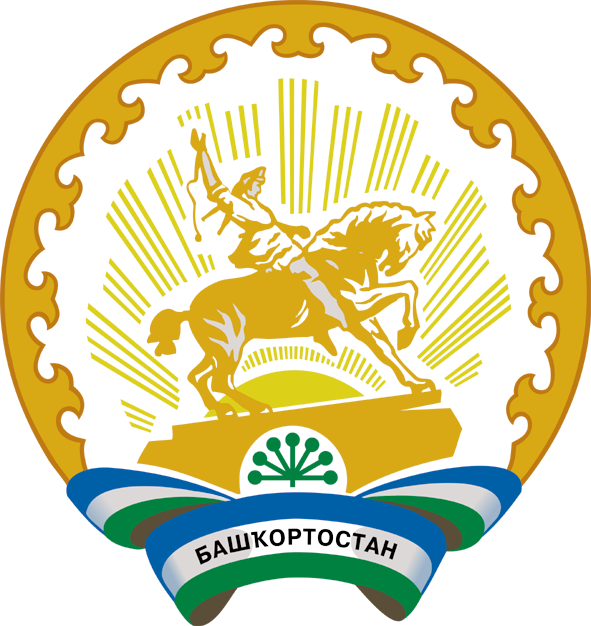 Республика БашкортостанБашҡортостан РеспубликаһыныңТуймазы районы муниципаль районының Бишҡурай ауыл советыауыл биләмәһе башлығы452793, Бишҡурай ауылы,Совет урамы, 5АТел. 8(34782) 34-3-41, 34-3-85Глава сельского поселенияБишкураевский сельсоветмуниципального районаТуймазинский районРеспублики Башкортостан452793, село Бишкураево,ул.Советская, 5АТел. 8(34782) 34-3-41, 34-3-85